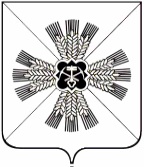 КЕМЕРОВСКАЯ ОБЛАСТЬАДМИНИСТРАЦИЯПРОМЫШЛЕННОВСКОГО МУНИЦИПАЛЬНОГО РАЙОНАПОСТАНОВЛЕНИЕот «1» октября 2019 г. № 1181-Ппгт. ПромышленнаяО Совете работающей молодёжиПромышленновского муниципального районаВ соответствии со ст. 15 Федерального закона от 06.10.2003 № 131-ФЗ «Об общих принципах организации местного самоуправления в Российской Федерации» и с целью создания организационных условий для гражданского и социального становления молодёжи, максимального раскрытия и использования её потенциала, участия в социально-экономическом развитии района:1. Утвердить прилагаемые:1.1. положение о Совете работающей молодёжи Промышленновского муниципального района;1.2. состав Совета работающей молодёжи Промышленновского муниципального района;2. Опубликовать настоящие постановление на официальном сайте администрации Промышленновского муниципального района в сети Интернет.3. Контроль за исполнением настоящего постановления возложить на   заместителя главы Промышленновского муниципального района – начальника Управления культуры, молодежной политики, спорта и туризма администрации Промышленновского муниципального района                    А.А. Мясоедову.4. Настоящее постановление вступает в силу со дня подписания.Исп.: А.А. КопытинаТел.: 89045733452УТВЕРЖДЕНОпостановлением администрации Промышленновскогомуниципального районаот 1 октября 2019 № 1181-ППОЛОЖЕНИЕо Совете работающей молодёжи Промышленновского муниципального района1. Общие положения1.1. Совет работающей молодёжи Промышленновского муниципального района (далее – Совет) является консультативно-совещательным органом, создаваемым и действующим при главе Промышленновского муниципального района. 1.2. В своей деятельности Совет руководствуется Конституцией Российской Федерации, действующим законодательством Российской Федерации, Уставом Промышленновского муниципального района, нормативными актами Кемеровской области и Промышленновского муниципального района. 1.3. Решения Совета носят рекомендательный характер.2. Основные задачи СоветаОсновными задачами и направлениями деятельности Совета являются:2.1. Участие в реализации государственной молодежной политики на территории Промышленновского муниципального района.2.2. Организация взаимодействия заинтересованных органов местного самоуправления, организаций общественных объединений по вопросам молодежной политики.2.3. Разработка и реализация муниципальных программ и проектов муниципальных правовых актов в сфере молодежной политики.2.4. Внесение предложений по созданию условий для становления и развития молодежи.3. Функции СоветаОсновными функциями Совета являются:3.1. Выступает инициатором проведения социологических исследований, опросов по проблемам молодежи, обобщает и анализирует полученную информацию, принимает необходимые решения и организует работу по их выполнению;3.2. вносит предложения, направленные на решение проблем молодежи в районе;3.3. принимает меры по налаживанию межведомственных контактов, направленных на решение проблем молодежи в районе;3.4. взаимодействует со средствами массовой информации по вопросам освещения молодежной политики в районе;3.5. вносит предложения по реализации стратегии социально-экономического развития района в сфере молодежной политики.4. Права СоветаЧлены Совета молодежи имеют право:4.1. Привлекать по согласованию с руководителями специалистов комитетов и отделов администрации Промышленновского муниципального района, органов местного самоуправления городского и сельских поселений, заинтересованных организаций, общественных объединений для решения задач, определенных настоящим Положением.4.2. Заслушивать на заседаниях Совета информацию должностных лиц, представителей общественных организаций по вопросам, относящимся к ведению Совета.4.3. Осуществлять контроль за выполнением решений Совета.Порядок формирования и деятельности Совета5.1. Совет создается и упраздняется постановлением администрации Промышленновского муниципального района.5.2. Совет состоит из председателя, его заместителя, членов и секретаря Совета.5.3. Заседания Совета проводятся по мере необходимости, но не реже одного раза в квартал в соответствии с планом работы.5.4. Повестку дня заседаний и порядок их проведения определяет председатель Совета.5.5. Заседание Совета правомочно при наличии не менее половины списочного состава членов Совета.	5.6. Решения Совета принимаются открытым голосованием большинством голосов от числа членов Совета, присутствующих на заседании.5.7. Организационно-техническое и информационное обеспечение деятельности Совета осуществляет Управление культуры, молодежной политики, спорта и туризма администрации Промышленновского муниципального района.УТВЕРЖДЕНпостановлением администрации Промышленновскогомуниципального районаот 1 октября 2019 № 1181-ПС О С Т А В Совета работающей молодёжи Промышленновского муниципального районаГлаваПромышленновского муниципального районаД.П. Ильин Заместитель главыПромышленновского муниципального района –начальник УКМПСТ Промышленновского районаА.А. МясоедоваПредседатель Совета:Погодаева Валерия Игоревна- начальник отдела Центра ВФСК «ГТО»       МБ ФСУ «Промышленновская спортивная школа» (по согласованию)Члены Совета:Крупская Ольга Андреевна- заведующая сектором молодежной политики и спорта Заринского городского Дома культуры МБУ «Районный культурно - досуговый комплекс», заместитель председателя Совета Копытина Анастасия Александровна- заведующая отделом молодежной политики   и спорта Молодежно-спортивного центра МБУ «Районный культурно - досуговый комплекс», секретарь СоветаНикифороваЮлия Сергеевна - заведующая сектором молодежной политики и спорта Титовского сельского Дома культуры МБУ «Районный культурно - досуговый комплекс» ИжмулкинаИрина Александровна- бригадир (освобожденный) предприятий железнодорожного транспорта) рельсосварочного предприятия № 29 (РСП-29) структурного подразделения ООО «РСП-М» (по согласованию)ПриходькоОлеся Николаевна- наладчик станков и манипуляторов с ПУ рельсосварочного предприятия № 29 (РСП-29) структурного подразделения ООО «РСП-М» (по согласованию)КазаковАлександр Андреевич- заместитель начальника ПМС                          (по производству) путевой машинной станции № 20 структурного подразделения Западно – Сибирской дирекции по ремонту пути - структурного подразделения Центральной дирекции по ремонту пути ОАО «РЖД»         (по согласованию)ЛобойкоНаталья Александровна- инженер по организации и нормированию труда путевой машинной станции № 20 структурного подразделения Западно – Сибирской дирекции по ремонту пути - структурного подразделения Центральной дирекции по ремонту пути ОАО «РЖД»              (по согласованию)ЖуковскийДенис Петрович- фельдшер скорой помощи ГБУЗ КО «Промышленновская районная больница»            (по согласованию)ХарыбинаСветлана Викторовна- рентгенолаборант ГБУЗ КО «Промышленновская районная больница»                  (по согласованию)БесперстоваЕкатерина Юрьевна- специалист МАУ «Многофункциональный центр предоставления государственных             и муниципальных услуг» ТвердохлебоваКсения Сергеевна- специалист МАУ «Многофункциональный центр предоставления государственных            и муниципальных услуг» МихееваТатьяна Викторовна- библиотекарь отдела краеведения МБУ «Межпоселенческая библиотека» Промышленновского района                             КожинаОльга Валерьевна- социальный педагог МБОУ «Промышленновская СОШ № 2»                            ТашеваМарина Юрьевна- педагог-психолог МБОУ «Промышленновская СОШ № 56»                    Токарь Алексей Владимирович- генеральный директор ООО «Тандем-Профи» (по согласованию)Долбня Михаил Михайлович- агроном ООО СХК «Алмаз» (по согласованию)Демчук Тарас Александрович- директор ООО «Лидер» (по согласованию)Бебякина Ольга Александровна- техник 2 категории Промышленновского РЭС ПО ЦЭС Филиала ПАО «МРСК Сибири» - Кузбассэнерго-РЭС (по согласованию)Медянская Евгения Александровна- главный специалист отдела жилищно-коммунального и дорожного хозяйства Управления по жизнеобеспечению и строительству администрации Промышленновского муниципального района МорозовМаксим Михайлович- начальник пожарно-спасательной части № 1 ФГКУ «20 отряд ФПС по Кемеровской области» старший лейтенант внутренней службы (по согласованию)ЕрмолаеваКсения Александровна- инспектор ФГКУ «20 отряд ФПС по Кемеровской области» (по согласованию)ГаджалаВалентин Владимирович- начальник технического отдела ООО «Промышленновские коммунальные системы» (по согласованию)Гракова Наталья Александровна- директор МБОУ ДО «ДЮСШ п. Плотниково» Ботвинко Зоя Евгеньевна- педагог дополнительного образования        УДО ДДТ Промышленновского района                    Тележкин Максим Станиславович- инспектор ПДН ЛПП на ст. Промышленная МВД России на ст. Белово, младший лейтенант полиции (по согласованию)Назарова Ксения Сергеевна- главный специалист Управления социальной защиты населения администрации Промышленновского муниципального районаЗаместитель главыПромышленновского муниципального района –начальник УКМПСТ Промышленновского района              А.А. Мясоедова